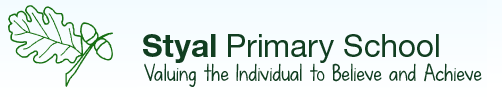 School Council Application FormYear 3, Year 4, Year 5 and Year 6Would you like to make a difference and help make decisions about our school? Would you like to represent your year group at weekly meetings with Mrs Boardman? Well, your school needs you!If you think this sounds exciting and would like to be part of the team, complete this application form to explain why you are an ideal choice for the role.  Return the form to your class teacher as soon as possible.On Friday 18th September, your form will be shared with your year group.Elections will be held in the school hall on Tuesday 22nd September. One bubble at a time will be invited to the hall, children will bring their own pencil and there will be thorough cleaning of the ‘polling station’ in between each voting session.Year GroupNameWhy do you want to be a school council member?What personal qualities would make you an ideal candidate for the post?What things would you like to improve at school?